CSM Community Youth Director  		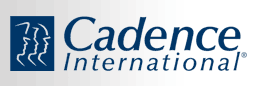 Reports to: Field Leader				Location: Assigned Military CommunityHours:  40-50 per week			         	Date Closing:  TBDCompensation:  Based on Qualifications      	Purpose:Provide leadership for transformational youth ministry within the military community in support of the Garrison Chaplain/Wing Chaplain.Duties and Responsibilities:Initiate and maintain contact ministry among military personnel and families in the community.Develop corporate contextual CSM vision with CSM staff and ChaplainsShow proficiency at sharing the Gospel individually and corporately.Creates a plan and culture of sharing the GospelBuilding a safe biblical community, which invites transparency and grace.Can make disciples.Is skilled at equipping disciples in Godly character and developing ministry competence in volunteers, parents and student leaders.Creates space for volunteers, parents and students to minister along side the CSM staff.Builds opportunities for volunteers and students to engage in a lifestyle of ministry.Supports and encourages student initiated ministry.Creates opportunities for students and volunteers to serve in their family, their youth group, their school, community, host nation, and foreign nations. Provide Community leadership:Plan and execute regular programs – up to and including any of the following:1st contact and resource for community ministry questions and issuesDeveloping appropriate team roles and expectations according to context and giftingLocal support for parent/student/community/chaplain conflict issues (injuries, angry parent, facility problems etc.)Tasking and assignments for contributing to the overall success of YM in the communityEnabling community ministry through procuring resourcesSr. Chaplain representation of local ministry activities and plansLocal shepherding, encouragement, and development of CSM staff supportSupervision of community staffPlan and execute weekly youth programs:Plan and execute MS/HS youth group meetings and Bible studiesPlan and execute student ministry team trainingsPlan and execute MS/HS retreats/special events/mission tripsRecruit and train adult volunteer staffComplete required reports and invoicing according to deadlines (Malachi and Military)Attend and participate in CSM events (monthly meetings, staff conferences, combined retreats)Minimum Job RequirementsBorn again, mature Christian with an affinity for the mission and work of Cadence International.Because of the distinctly Christian emphasis of Cadence’s mission work, willing to sign and comply with Cadence International’s Code of Christian Conduct.Bachelor’s Degree with 30 hours Bible training.Demonstrated spiritual, emotional, marital (if applicable) and financial health.Willingness to abide with policies in missionary handbookSpecific Skills:  Knowledge of standard business written communications.  Demonstrated strong written and verbal communication skills.Proficiency in general computer skills; Microsoft Word, Excel, and Outlook.Ability and willingness to learn and become proficient on software applications used by Cadence.Strengths in administration, multi-tasking, and organizational skills.Ability to graciously re-prioritize workload as demands change throughout the day.  Flexibility to meet demands of a dynamic work environment.Demonstrated ability to disciple students a lifestyle of ministryDemonstrated ability to recruit and equip volunteersDemonstrated skills in managing a ministry budgetPreferred Qualifications:Masters of Divinity or education beyond Bachelors degree: preferably ministry focused. 3-5 Years youth ministry experience.Previous experience preparing and delivering sermons or group discussions.Character and Competencies for Success:Strength in the following competencies are preferred for field missionaries:Able to spiritually self-feed.Teachability – willing to submit to authorityCommunication skills, including conflict resolutionTeam Skills – able to partner with others to do ministry, within Cadence and without.Demonstrated planning and organizing skillsAdaptability – to culture, change and tempoServant leadership based in humilityWillingness to deploy Cadence Mission/VisionHeart for reaching military and the world reflected through personal serving of others and sharing of resourcesPhysical Demands/Work Environment: Cadence International is an evangelical mission agency dedicated to reaching the military communities of the United States and of the world with the Good News of Jesus Christ. The physical demands described here are representative of those that must be met by an employee to successfully perform the essential functions of this job.  The employee is regularly required to stand, sit, walk, climb stairs, talk, listen and occasionally lift and/or move up to 20 pounds.  The work environment characteristics described here are representative of those an employee encounters while performing the essential functions of this job. Reasonable accommodations may be made to enable individuals with disabilities to perform the essential functions. Employees may be required to travel locally and internationally, this may include the use of public transit.The above statements are intended to describe the general nature and level of work being performed by people assigned to this job.  They are not intended to be an exhaustive list of responsibilities, duties and skills required of personnel in the classification.  